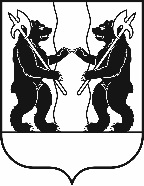 М У Н И Ц И П А Л Ь Н Ы Й С О В Е ТЯрославского муниципального районаР Е Ш Е Н И Е01.02.2024                                                                                                                                       № 8О внесении изменений в решение Муниципального Совета
Ярославского муниципального района от 31.10.2013 № 57
«О создании дорожного фонда Ярославского муниципального района Ярославской области»Принято на заседанииМуниципального СоветаЯрославского муниципального района«01» февраля 2024 г.В соответствии с пунктом 5 статьи 179.4 Бюджетного кодекса Российской Федерации, Федеральным законом от 8 ноября 2007 года № 257-ФЗ «Об автомобильных дорогах и о дорожной деятельности в Российской Федерации и о внесении изменений в отдельные законодательные акты Российской Федерации», Уставом Ярославского муниципального района МУНИЦИПАЛЬНЫЙ СОВЕТ ЯРОСЛАВСКОГО МУНИЦИПАЛЬНОГО РАЙОНА РЕШИЛ:1. Внести в решение Муниципального Совета Ярославского муниципального района от 31.10.2013 № 57 «О создании дорожного фонда Ярославского муниципального района Ярославской области» изменение, дополнив пункт 5 Порядка формирования и использования бюджетных ассигнований дорожного фонда Ярославского муниципального района Ярославской области подпунктом 7 следующего содержания:«7) обеспечение деятельности подведомственного органу местного самоуправления Ярославского муниципального района муниципального учреждения Ярославского муниципального района, осуществляющего дорожную деятельность.».Глава Ярославского                                    Председатель Муниципального Советамуниципального района                             Ярославского муниципального района_________________Н.В. Золотников         ______________________Е.В. Шибаев«___»_________________ 2024 года         «___»___________________ 2024 года